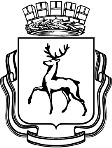 АДМИНИСТРАЦИЯ ГОРОДА НИЖНЕГО НОВГОРОДАДепартамент образованияМуниципальное автономное общеобразовательное учреждение«Лицей №38»Паспорт                                                                                                                                        службы школьной медиации МАОУ «Лицея» № 38                                                                  на 2023-2024 учебный годСлужба школьной медиацииСлужба школьной медиацииСлужба школьной медиации1Образовательная организацияМуниципальное автономное общеобразовательное учреждение Лицей № 38 2Адрес, телефон603105, город Нижний Новгород, Советский район,  ул. Ванеева,  д. 7. тел. 428-83-063ДиректорКучерова Ирина Дмитриевна4Руководители/кураторы службы школьной медиацииПотемкина Любовь АндреевнаКашин Игорь ВладимировичНормативно-правовое обеспечение деятельности службы школьной медиацииНормативно-правовое обеспечение деятельности службы школьной медиацииНормативно-правовое обеспечение деятельности службы школьной медиации1Приказ по образовательной организацииПриказ от «06» сентября 2023 г. № … «О работе Службы школьной медиации»2Положение о службе школьной медиацииПриложение №2 к Приказу от «06» сентября 2023 г. № … «О работе службы школьной медиации»3План работы службы школьной медиацииПриложение №2 к Приказу от «06» сентября 2023 г. № … «О работе службы школьной медиации»Состав службы школьной медиацииСостав службы школьной медиацииСостав службы школьной медиацииСостав службы школьной медиации№Выполняемая функцияФ.И.О.Основная должность1КураторыПотемкина Любовь Андреевнапедагог-психолог1КураторыКашин Игорь Владимировичзаместитель директора по воспитательной части3МедиаторыРябкова Наталья Вадимовнасоциальный педагог3МедиаторыСеменова Ангелина Юрьевнасоветник директора по воспитанию и взаимодействию с детскими общественными объединениями3МедиаторыНовиков Сергей Валерьевичучитель химии и биологии; классный руководитель 11-го класса3МедиаторыПросвирнова Анжелика Леонидовнаучитель физкультуры; классный руководитель 9-го класса3МедиаторыПортнова Екатерина Николаевнапредседатель МО классных     руководителей, учитель русского языка и литературы: классный руководитель 9-го класса3МедиаторыКотов Александр Петровичучитель математики; классный руководитель 10-го класса 